Република Србија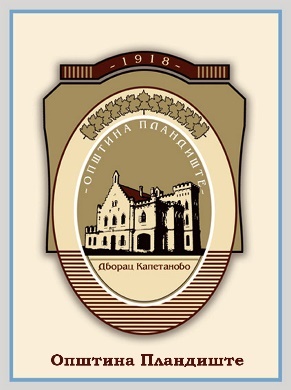 Аутономна Покрајина Војводина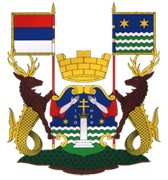 Општина ПландиштеОпштинска управаОдељење за привреду, буџет и финасије, ЛЕР и ЛПАБрој: 400-93/2020-01-IVДана:  29.07.2020. годинеВојводе Путника бр. 38, 26 360 Пландиште            Предмет: Упутство за припрему буџета општине Пландиште за 2021. годину са пројекцијама за 2022. и 2023. годинуУПУТСТВОЗА ПРИПРЕМУ БУЏЕТА ОПШТИНЕ ПЛАНДИШТЕ ЗА 2021. ГОДИНУ СА ПРОЈЕКЦИЈАМА ЗА 2022. И 2023. ГОДИНУПландиште, 29. јул 2020. годинеНа основу члана 31. став 1. тачка 2. подтачка 1., члана 36. став 3. и члана 40. Закона о буџетском систему ("Службени гласник РС", број 54/09, 73/10, 101/10, 101/11, 93/12, 62/13, 63/13-исправка,   108/13,   142/14,   68/15-др.закон,  103/15,  99/16,   113/17,   95/18 , 31/19 и 72/20), Упутства Министарства финансија за припрему Одлуке о буџету локалне власти за 2021. годину са пројекцијама за 2022. и 2023. годину број: 401-00-3386/2020-03 од 10. јула 2020. године, Одељење за привреду, буџет и финасије, ЛЕР и ЛПА Општинске управе општине Пландиште доставља Вам Упутство за припрему буџета општине Пландиште за 2021. годину са пројекцијама за 2022. и 2023. годинуОво упутство израђено је на основу важећег Закона о буџетском систему, Закона о финасирању локалне самоуправе и Упутства Министарства финансија за израду Одлуке о буџету локалне власти за 2021. годину и пројекције за 2022. и 2023. годину.Упутство које вам достављамо у прилогу, садржи основне економске претпоставке, смернице и параметре на основу којих сте у обавези да израдите Предлог финансијског плана за 2021. годину и наредне две фискалне године.Корисници буџетских средтава су у обавези, да доставе предлоге финансијског плана, усвојен од надлежних органа, на основу система јединствене буџетске класификације са детаљним образложењем и описом расхода и издатака и са наведеним правним основом, као и изворе финансирања. Предлог се доставља у писаном облику, потписан од стране директора и оверен печатом.Унапређење буџетског процеса кроз примену програмског буџетирања представљају  део реформе управљања јавним финансијама, којим се ставља нагласак на утврђивање приоритета и оптимизацију потрошње у циљу подстицања привредног раста и ефикасног пружања квалитетних услуга јавне управе.Циљеви програма и програмских активности и листа униформних индикатора за програмску структуру буџета, као и униформни програми и програмске активности јединица локалних самоуправа могу се наћи на сајту општине Пландиште (www.plandiste-opstina.rs)             Прелазак са линијског буџета на програмски буџет, значајно је утицао на измену начина израде финансијских планова, извршење буџета као и праћење извршења буџета. Прелазак на програмски буџет, праћење извршења тог буџета, извршење рекламација, рефундација и повраћаја средстава из буџета, захтева и промену структуре елемента „позив на број задужења“ на платним налозима које испостављају корисници буџетских средстава. Из наведених разлога, а ради ефикасног праћења извршења буџета јединица локалне власти у односу на донете одлуке о буџетима јединица локалне власти, извршено је мапирање програма (сваком програму је додељена словна ознака). У структури елемента „позив на број задужења” за јединице локалне власти ће се налазити словна ознака програма у складу са следећом табелом: Напомена: словне ознаке програма треба користити само приликом поп уњавања  налога за      пренос,  док  у  одлукама  о  буџету  треба  користити  шифре  програма; 1.  Опште напомене за припрему одлуке о буџету општине ПландиштеУслед   настале   ситуације   везане   за   пандемију   заразне   болести COVID-19, Министарство финансија даје препоруку јединицама локалне самоуправе да приликом припремања одлука о буџету имају у виду финансирање свих мера из своје надлежности које су неопходне за спречавање појаве ширења и сузбијања ове заразне болести, као и да приликом планирања расхода изврше распоред средстава у односу на обавезе чије измирење је приоритетно.Полазећи од одредаба Закона о буџетском систему, којима је дефинисано даодлука о буџету јединице локалне самоуправе треба да буде креирана уз поштовање све четири класификације које сачињавају стандардни класификациони оквир за буџетски систем, према изворима финансирања, посебно указујемо на неопходност поштовања одредаба члана2. тач. 7) и 8) Закона о буџетском систему којима су дефинисани директни и индиректни корисници буџетских средстава.Оснивање корисника буџетских средстава мора да има утемељење у закону или другом пропису, у супротном сматраће се да није доследно спроведена одредба члана 2. тач.7) и 8) Закона о буџетском систему, којима је дефинисан појам директних и индиректних корисника буџетских средстава.У контексту исказивања установа као индиректних корисника буџетских средстава у одлуци о буџету, не могу се спајати установе које обављају различите делатности имајући у виду да су делатности које обављају ове установе уређене различитим прописима, као и да се коефицијенти и други елементи за обрачун и исплату плата запослених у установама утврђују у зависности од врсте делатности установе.Такође, у складу са чланом 2. тачка 31) Закона о буџетском систему апропријације за индиректне кориснике буџетских средстава исказују се збирно по врстама индиректнихкорисника и наменама у оквиру раздела директног корисника који је, у буџетском смислу, одговоран за те индиректне кориснике буџетских средстава.Законом о буџетском систему прописано је коришћење и расподела сопствених прихода које остваре установе основане од стране локалне власти над којима оснивач врши законом утврђена права у погледу управљања и финансирања. Надлежни орган треба да преиспита основаност и оправданост постојања рачуна сопствених прихода индиректних корисника буџетских средстава (установе културе, спорта и сл.) у случају када коришћење и расподела тих прихода није уређена посебним законима.  Уколико буџетски корисник, у складу са посебним законима, остварује сопствене приходе надлежни орган локалне власти дужан је да води рачуна да тај корисник извршава расходе и издатке првенствено из тог и других извора, па тек онда из извора 01 - Приходи из буџета (члан 52. Закона о буџетском систему).У оквиру спровођења реформе јавних финансија започет је процес унапређења програмског модела буџета кроз увођење принципа родно одговорног буџетирања, који треба да се заокружи до 2021. године за све буџетске кориснике на свим нивоима власти, сходно члану 16.  став 1.  Закона  о  изменама  и  допунама  Закона  о  буџетском  систему  ("Службени гласник РС", број 103/15 и 72/19).У циљу информисања и појашњења грађанима о начину трошења и за које сврхе се троше буџетска средства локална власт израђује грађански буџет, где су на једноставан и разумљив начин приказане информације о буџетским приходима и примањима, расходима и издацима, изворима финансирања, буџетским корисницима и сл. и објављује га на интернет страници општине.Имајући у виду обавезу корисника буџета да на основу праћења спровођења програма, у складу са Упуством за праћење и извештавање о учинку програма, израђују годишњи извештај о  учинку  програма  (за  последњу  завршену  фискалну  годину),  односно  извештај  о  учинку програма за првих шест месеци текуће фискалне године (полугодишњи извештај) и достављају надлежном органу у роковима предвиђеним буџетским календаром неопходно је, да би се адекватно  мерио  учинак потрошње  и добијале  информације  које  се  користе  за  унапређење ефективности и ефикасности јавне потрошње, да се приликом дефинисања показатеља тежити ка томе да они задовоље критеријум СМАРТ.  Буџетски корисници дужни су да на својим интернет страницама објављују годишње финансијске извештаје и годишњи извештај о учинку програма, у складу са општим правилима о транспарентности.У складу са чланом 28. Закона о буџетском систему образложење одлуке о буџету садржи, између осталог, програмске информације које чине описи програма, програмских активности и пројеката корисника буџетских средстава, циљеве који се желе постићи у средњорочном периоду, као и показатеље учинака за праћење постизања наведених циљева.             Законом  о  изменама  и допунама  Закона  о  буџетском  систему  („Службени гласник  РС”,  број 103/15) измењена је дефиниција наменских прихода, тако да су према усвојеном решењу наменски јавни приходи и примања дефинисани као јавни приходи, односно примања чије је коришћење и намена утврђена уговором о донацији, кредиту, односно зајму, као и средства самодоприноса чија се намена утврђује одлуком јединице локалне самоуправе.У поступку припреме и доношења буџета, треба планирати расходе за реализацију мера и активности   утврђених   посебним   законима,   у   оквиру   одређених   програма,   програмских активности,  односно  пројеката,  с  тим  што  се   исти  могу  извршавати  само  до  висине апропријације  утврђене  одлуком  о  буџету,  без  обзира  на  то  да  ли  су  ови  приходи остварени у већем или мањем обиму од планираног.Уколико се у току године остваре наведени приходи у обиму већем од планираног актом у буџету, исти се могу користити и за извршавање других врста расхода, с обзиром на то да представљају опште приходе буџета којима се финансира јавна потрошња и који немају претходно   утврђену   намену.   Такође, планирање   висине   расхода   за   намене   предвиђене посебним прописима (чије одредбе нису стављени ван снаге) у поступку припреме и доношења буџета за наредну годину није условљено висином остварења тих прихода у текућој години.У складу са чланом 27а Закона о буџетском систему извршни орган локалне власти је одговоран  за  спровођење  фискалне  политике  и  управљање  јавном  имовином,  приходима  и примањима и расходима и издацима. Законом су уређена правила и начин на који ће се спроводити  ова  одговорност,  односно  утврђени  су  општи  принципи,  процедуре  и  правила одговорног фискалног управљања којих се требају придржавати органи локалне власти (члан 27б Закона). С обзиром на то да су, у циљу што ефикаснијег спровођења фискалне политике, Законом  утврђена  и  фискална  правила  за  локалну  власт,  односно  Законом  је  утврђено ограничење  у  погледу  висине  стварања  фискалног  дефицита  (члан  27ж  Закона),  фискални дефицит локалне власти може настати само као резултат јавних инвестиција и не може бити већи од 10% њених прихода у тој години.1.1  Oсновне економске претпоставке и смернице за припрему нацрта буџета општине Пландиште за 2021. годину и наредне две фискалне годинеСлично као и цела светска привреда и Србија се суочава са ризицима и неизвесностима услед епидемије коронавируса. Пад спољне тражње, али и предузете мере у оквиру борбе за заштиту здравља људи праћене и увођењем ванредног стања неминовно су се одразиле на економску активност у свим привредним секторима. Предузете економске мере које су имале за циљ очување производних капацитета привреде, одржање животног стандарда становништва и обезбеђивање довољне ликвидности значајно су помогле да се ублажи непосредна економска штета од овог шока и створе услови за бржи опоравак домаће привреде. Такође, умерени опоравак економија наших најзначајних спољнотрговинских партнера предвиђен за наредну годину позитивно ће се одразити и на домаћу привреду те под утицајем ових фактора раст БДП Србије се у 2021. години пројектује на 6%   На основу присутних ниских инфлаторних притисака и смањене агрегатне тражње као и узимајући у обзир кретања цена на међународном тржишту добара и услуга, очекује се да ће инфлација до краја 2020.  и током 2021. године остати ниска и стабилна и наставиће да се креће ближе доњој граници дозвољеног одступања од циља.Основне макроекономске претпоставке за 2021. годинуПриликом планирања прихода локална власт је у обавези да исте реално планира, тј. потребно је поћи од остварења прихода за три квартала у 2020. години и њихове процене за задњи квартал те године, што представља основ за њихово увећање, при чему укупан раст прихода не сме да буде већи од номиналног раста БДП (пројектован номинални раст у 2021. години од 8,8%). Изузетно, локална власт може планирати већи обим прихода, с тим што је у том случају дужна да у образложењу одлуке о буџету наведе разлоге за такво поступање, као и да образложи параметре (кретање запослености, просечне зараде, очекиване инвестиционе активности, промене у степену наплате пореза на имовину итд.) коришћене за пројекцију таквих прихода.Уколико локална власт очекује приходе по основу донација, апропријације прихода и расхода (извор финансирања 05 и 06) може планирати у складу са очекиваним износом ових средстава. Апропријације прихода и примања, расхода и издатака из изворa финансирања 07 - Трансфери од других нивоа власти, 08 - Добровољни трансфери од физичких и правних лица и 09 - Примања од продаје нефинансијске имовине могу се планирати у складу са реално очекиваним приливом средстава по тим основама.Ненаменске трансфере јединице локалне самоуправе треба да планирају у истом износу који је био опредељен Законом о буџету Републике Србије за 2020. годину („Службени гласник РС”, број 84/19 и 60/20 - уредба).У складу са чланом 5. Закона о буџетском систему приходи и примања исказују се у укупно оствареним износима, а расходи и издаци у укупно извршеним износима. Правилником о условима и начину вођења рачуна за уплату јавних прихода и распоред средстава са тих рачуна прописани су рачуни за уплату јавних прихода, тако да сви јавни приходи  и  примања  којима  се  финансирају надлежности  локалне власти  треба  да  буду уплаћени на рачуне прописане за уплату јавних прихода, чиме би се испоштовало уставно начело бруто принципа (члан 92. Устава Републике Србије), а не на подрачуне корисника буџетских средстава.2.  Опис планиране политике општине Пландиште за период 2021-2023. годинеУ периоду од 2021.  до 2023.  године општина Пландиште ће обављати изворне, поверене и пренесене   надлежности   у   складу   са   Уставом   Републике   Србије   и   Законом   о   локалној самоуправи, као и другим законским и подзаконским актима којим се регулише ова област.Сходно наведеном, активности општине Пландиште у 2021. и наредне две фискалне године биће усмерене на следеће послове:   урбанизам и просторно планирање,    одржавање и изградња   локалне   саобраћајне     инфраструктуре,   вођење економске и развојне политике општине,   пољопривреда и рурални развој,   заштита животне средине,   повећање запослености,   привлачење нових инвестиција,   обезбеђивање услова за рад локалних установа у култури,    организација културних и спортских активности и манифестација,опорезивање, финансијско управљање и буџетирање, пружање осталих       услуга грађанима у складу са Законом.Општина Пландиште ће обављати поверене и пренесене послове из области:државне управе,социјалне заштите,здравствене заштите,предшколског, основног и средњег образовања,екологије и очувања животне средине,одржавање локалне комуналне услуге,рада инспекцијских служби и др.Основа буџетске политике општине јесте извршавање свих законских обавеза и задатака који се односе на локалну управу, ефикасније коришћење расположивих финансијских ресурса, а све у циљу задовољавања потреба грађана.           Највиши износи локалне комуналне таксе, усклађени са годишњим индексом потрошачких цена, Влада је, сагласно члану 15в став 4.  Закона о финансирању локалне самоуправе, утврдила и објављени су у ("Службеном гласнику РС", број 95/18 и 86/19).Имајући у виду да скупштина јединице локалне самоуправе утврђује стопе изворних прихода,  као  и  начин  и мерила  за  одређивање  висине  локалних такси  и накнада,  јединице локалне самоуправе су у обавези да определе висину локалних комуналних такси која неће угрозити нормално функционисање обвезника.             Такође, актом којим се утврђују локалне комуналне таксе не може се прописивати таксени основ, односно проширивати предмет таксене обавезе утврђене законом, с обзиром да би то за последицу имало неусклађеност одлуке са Уставом и законом.3.  Процене прихода и примања и расхода и издатака буџета општине Пландиште за 2021. годину и наредне две фисклане годинеПолазна основа за планирање обима буџета за 2021. годину мора реално да се планира, у складу са законом, односно од извршење прихода и примања, као и расхода и издатака за 2019. годину и I квартала 2020. годинуИЗВРШЕНИ БУЏЕТСКИХ ПРИХОДА И ПРИМАЊА ЗА 2019. ГОДИНУ - I КВАРТАЛ 2020. ГОДИНЕИ ПРОЈЕКЦИЈА ЗА 2021, 2022 И 2023 ГОДИНУ                                                                                                                                                             у хиљадама рсдИЗВРШЕНИ БУЏЕТСКИХ РАСХОДА И ИЗДАТАКА ЗА 2019. ГОДИНУ- I КВАРТАЛ 2020. ГОДИНЕИ ПРОЈЕКЦИЈА ЗА 2021, 2022 И 2023 ГОДИНУ                                                                                                                                                           у хиљадама рсд4.  Обим средстава који може да садржи предлог финансијског плана директних и индиректних корисника средстава буџета општине Пландиште за 2021. године. Напомена: у износима у табели обухваћена је редовна делатност и програмске активности док за разматрање захтева за  инвестициона средства неопходно је доставити захтев уз детаљно образложење пројекта, односно назначити да ли за капитално улагање које се предлаже има израђен пројекат, па ће се сви захтеви додатно ценити и одобравати, у складу са чланом 54. став 2 Закона о буџетском систему. Обавезно погледати: Уредбу о садржини, начину припреме и оцене, као и праћењу спровођења и извештавању о реализацији капиталних пројеката ("Службени гласник РС", бр. 63/2017) и Правилника о садржини, роковима и поступку достављања ивестиционе документације за капиталне пројекте ( „Службени гласник РС“, бр. 18/18).5.  Смернице за припрему средњорочних планова корисника средстава буџета локалне властиУ овом упутству утврђују се смернице за планирање појединих категорија расхода и издатака као и ограничења расхода и издатака корисника буџетских средстава, који се морају реално планирати, у складу са законом, односно полазећи од њиховог извршења у овој години и планираних политика у наредном периоду.Планирање масе средстава за плате запослених у 2021. години1. Законско уређење платаПлате запослених у јавном сектору уређене су Законом о систему плата запослених у јавном сектору („Службени гласник РС”, број 18/16, 108/16, 113/17, 95/18 и 86/19).            Плате запослених код корисника буџета локалне власти уређене су и у складу са Законом о платама у државним органима и јавним службама („Службени гласник РС”, бр. 62/06...113/17 - др.закон), Уредбом о коефицијентима за обрачун и исплату плата именованих и постављених лица и запослених у државним органима („Службени гласник РС”, бр. 44/08 - пречишћен текст, 2/12, 113/17-др.закон, 23/18, 95/18 и 86/19 – др.закон).Приликом обрачуна и исплате плата за запослене у предшколским установама и другим јавним службама (установе културе) не примењује се Уредба о коефицијентима за обрачун и исплату плата именованих и постављених лица и запослених у државним органима, већ Уредба о коефицијентима за обрачун и исплату плата запослених у јавним службама („Службени гласник РС”, бр. 44/01...86/19-др.закон).2. Законом уређена основица за обрачун платаПриликом обрачуна и исплате плата запослених код корисника буџета локалне власти примењују се основице према закључцима Владе Републике Србије, до почетка примене одредаба Закона о систему плата запослених у јавном сектору.3. Планирање масе средстава за плате у одлуци о буџету за 2021. годинуЛокална власт у 2021.  години може  планирати укупна  средства  потребна  за  исплату плата  запослених које  се  финансирају из буџета  локалне власти,  тако  да  масу средстава  за исплату плата планирају на нивоу исплаћених плата у 2020. години, а највише до дозвољеног нивоа за исплату плата у складу са чланом 42. Закона о буџету Републике Србије за 2020. годину („Службени гласни РС”, бр. 84/19 и 60/20-уредба).Средства за плате задржана су на нивоу средстава планираних Законом о буџету Републике Србије за 2020.  годину, а евентуална корекција износа планираних средстава за плате извршиће се у току буџетске процедуре на основу ревидиране Фискалне стратегије, измена и допуна Закона о буџетском систему и процене потребних средстава за расходе за запослене за 2021. годину.Средства   за   плате   се   планирају   на   бази   броја   запослених   који   раде,   а   не систематизованог броја запослених.Уколико локална власт не планира у својим одлукама о буџету за 2021.  годину и не извршава укупна средства за обрачун и исплату плата на начин како је наведено, министар надлежан за послове финансија може привремено обуставити пренос трансферних средстава из буџета  Републике  Србије,  односно  припадајућег  дела  пореза  на  зараде  и  пореза  на  добит правних лица, док се висина средстава за плате не усклади са наведеним ограничењем. Министар надлежан за послове финансија ближе ће уредити начин и садржај извештавања о планираним и извршеним средствима за исплату плата и структуру расхода за запослене на економским класификацијама 413-416 у 2021. години.Средства која су била планирана за новозапошљавање у 2021.  години не могу се користити за повећање плата запослених који већ раде.Као и у претходним годинама, и у буџетској 2021. години не треба планирати обрачун и исплату  поклона  у  новцу,  божићних,  годишњих  и  других  врста  награда,  бонуса  и  примања запослених ради побољшања материјалног положаја и побољшања услова рада предвиђених посебним  и  појединачним  колективним  уговорима,  за  директне  и  индиректне  кориснике буџетских средстава локалне власти, као и друга примања из члана 120. став 1. тачка 4. Закона о раду („Службени гласник РС”, бр. 24/05, 61/05, 54/09, 32/13, 75/14, 13/17-УС, 113/17 и 95/18- аутентично тумачење) осим јубиларних награда за запослене који су то право стекли у 2021. години и новчаних честитки за децу запослених.Такође, у   2021.   години   не   могу   се   исплаћивати   запосленима   код   директних   и индиректних  корисника  буџетских  средстава  локалне  власти,  награде  и  бонуси  који  према међународним критеријумима представљају нестандардне, односно нетранспарентне облике награда и бонуса.Остале економске класификације у оквиру групе 41 - Расходи за запослене, планирати крајње рестриктивно.ТАБЕЛАРНИ ПРИКАЗИ5.1. Група конта 41 - Расходи за запосленеЛокална власт је у обавези да у одлуци о буџету за 2021. годину, у делу буџета који садржи норме битне за извршење буџета, у посебној одредби искаже број запослених на неодређено и одређено време, за које су у буџету локалне власти обезбеђена средства. Уколико се изменама или допунама Одлуке о буџету локалне власти мењају подаци достављени у Прилогу 1, неопходно је доставити измењене (допуњене) табеле са образложењем и документацијом која потврђује да је било неопходно извршити одређене промене у односу на усвојену Одлуку о буџету.Табела 1. је табела са податком о броју запослених у 2020. години и планираним бројем запослених у 2021. години, по корисницима буџета локалне власти, на економским класификацијама 411 и 412, по изворима финансирања.             Табела Т1 се аутоматски попуњава подацима из табела Т1.1, Т1.2 и Т1.3 које је потребно попунити.Т1 – Укупан број запослених чије се плате финансирају из свих извора на економским класификацијама 411 и 412;Т1.1   -   Број   запослених   чије   се   плате   финансирају   из   извора   01   на   економским класификацијама 411 и 412;Т1.2   –   Број   запослених   чије   се   плате   финансирају   из   извора   04   на   економским класификацијама 411 и 412;Т1.3  –  Број  запослених  чије  се  плате  финансирају  из  извора  05-08  на  економским класификацијама 411 и 412.Табеле Т1.1, Т1.2 и Т1.3 попуњавају се тако што се попуњавају колоне ''број запослених на неодређено  време''  и  ''број  запослених  на  одређено  време''  по  корисницима  и  то  само  у редовима са празним ћелијама. Осенчене ћелије се не попуњавају.Указујемо да је обавезно да образложење Одлуке о буџету садржи Табелу 2 (у Прилогу 1. Упутства), у којој је неопходно попунити, упоредо по корисницима буџета локалне власти, на економским класификацијама 411 и 412, по изворима, следеће:маса средства за плате исплаћена за период I-X у 2020. години и планирана пројекција за период XI-XII у 2020. години у складу са одредбама члана 42. Закона о буџету Републике Србије за 2020. годину ипланирана средства за плате за 2021. годину.Приликом попуњавања Табеле 2. попуњавају се само колоне са масом средстава за плате по  корисницима  и  изворима,  тако  што  се  уноси  износ  масе  средстава  само  у  редовима  са празним ћелијама, а осенчене ћелије се не попуњавају. Колоне са бројем запослених се аутоматски попуњавају подацима из табеле Т1.Табела 3. је табела са бројем запослених чије се плате исплаћују из буџета са осталих економских класификација.           Табелa 4.  је  табела  која  приказује  планирана  и  исплаћена  средства  у 20120.  на економској класификацији 465 ( за запослене који су право на плату остварили у току 2019. Године и раније када је био у примени Закон о привременом уређеивању основица за обрачун и исплату плаа. Однсоно зарада и другиг сталних примања код корисника јавни средстава) „Службени гласник РС“, бр. 116/14 и 95/118), а која је исплаћена у 2020. године., као и масу средстава и број запослених чија је плата мања од 25.000 динара.Табела 5.  представља  приказ  планираних  и  исплаћених  средстава  у  2020.  години и планираних средстава у 2021. години на економској класификацији 416, као и пратећи број запослених по овом основу. Напомињемо да се у овој табели приказују планирана/исплаћена средства  за  јубиларне  награде  и/или  по  другом  основу,  при  чему  је  потребно  у  табели нагласити који је основ у питању (награде и сл.).Табела 6. односи се на преглед броја запослених и средства за плате у 20 21. години по звањима  и  занимањима  у  органима  јединица  локалне  власти,  а  у  којој  је  потребно  унети коефицијенте,  додатке  за  минули  рад,  додатке  за  прековремени  рад  и  приправност  и  број запослених у органима и организацијама локалне власти.              Табела 7. односи се на преглед исплаћених средстава на економским класификацијама 413-416 у 2020. години, као и планираним средствима у 2021. години.Табела 8. односи се на преглед броја запослених на неодређено и одређено време у 2021. години, по кварталима. Након истека сваког квартала потребно је да попуњену табелу доставите Одељењу за привреду, ЛЕР, финнасије и буџет и ЛПА до 03. у месецу, јер се иста доставља Министарству финансија.Штампани формат табела Прилога 1- Преглед броја запослених и средстава за плате, треба имати печат и потпис одговорног лица као и број телефона.5.2. Група конта 42 - Коришћење услуга и робаУ оквиру групе конта 42 потребно је реално планирати средства за куповину роба и услуга у 2020. години, водећи рачуна да се не угрози извршавање сталних трошкова (421 – Стални трошкови).Препорука је да буџетски корисници у буџетској процедури преиспитају и потребу смањења других накнада за рад, које нису обухваћене Законом (уговори о делу, привремено повремени послови и др).Посебно је приликом планирања ове групе конта потребан крајње реалан приступ и са аспекта Закона о роковима измирења новчаних обавеза у комерцијалним трансакцијама ("Службени гласник РС", бр.119/12,68/15, 113/17 и 91/19).5.3. Група конта 45 - СубвенцијеУ оквиру субвенција неопходно је преиспитати све програме по основу којих се додељују субвенције. Приликом  планирања  износа  средстава  за  субвенције  и  њихових  намена  треба имати у виду све прописе који се тичу државне помоћи.5.4. Група конта 48 - Остали расходиПриликом планирања наведених расхода, треба имати у виду да се услед недовољног износа средстава на економској класификацији 483–Новчане казне и пенали по решењу судова, иста повећава смањењем осталих економских класификација, на којима је, због наведеног, неопходно прилагодити преузимање обавеза, како би се на тај начин спречило стварање доцњи.5.5. Финансијска помоћ Европске уније (ИПА I и ИПА II)Један  од  извора  финансирања  пројеката  на  локалном нивоу  је  и   финансијска  помоћ Европске уније, у оквиру спровођења помоћи према правилима инструмента претприступне помоћи (ИПА I и ИПА II) а у складу са Законом о потврђивању Оквирног споразума између Владе Републике Србије и Комисије европских заједница (ИПА I) ("Сл.гласнике РС - међународни уговори" број 124/07) и Закона о потврђивању Оквирног споразума између Републике Србије и Европске комисије о правилима за спровођење финансијске помоћи Европске уније Републици Србији у оквиру инструмента за претприступну помоћ (ИПА II) ("Службени гласник РС - међународни уговори" број: 19/14).Директни корисници средстава буџета локалне власти, у случају када су крајњи корисници  програма  и  пројекта,  дужи  су  да  обезбеде  износ  националног  учешћа  према правилима уговарања и набавки која важе у Европској унији (тзв. PRAG правила). Процедуру јавних набавеки спроводи Тело за уговарања (Министарство финансија - Сектор за уговарање и финансирање програма из средстава ЕУ).За  сваки  уговор  у  оквиру  програма  и  пројекта  предвиђа  се  национално  учешће  у следећим пропорцијама:  у износу од најмање 10% од укупне вредности буџета који се односи на техничку помоћ - уговори о услугама;  у износу од најмање 15% од укупне вредности буџета који се односи на инвестиције (инфраструктурни радови и набавка опреме) - уговори о набавци и уговори о радовима; у износу од 10% од укупне вредности уговора који се односе на "грант" шеме без обзира да ли се активности односе на институционалну изградњу или инвестиције.Буџетски корисници одговорни су за правилно планирање, у складу са предвиђеном динамиком спровођења, износа расхода  и/или  издатака  за  финансирање  учешћа  Републике Србије у спровођењу финансијске помоћи ЕУ.Буџетски корисници, који не испланирају довољан износ средстава за финансирање учешћа   Републике   Србије   у   спровођењу   финансијске   помоћи   ЕУ, морају   да   изврше преусмеравање средстава са других својих апропријација и/или програма.Средства планирана за финансирање учешћа Републике Србије у спровођењу финансијске помоћи ЕУ не могу се користити у друге сврхе.Буџетски корисници расходе и/или издатке планирају у оквиру шифре пројеката и програма за које је предвиђено финансирање из извора 01 - општи приход буџета (за део којим се финансира национално учешће).У случају да су буџетски корисници потписници уговора о бесповратним срествима (грантова) одговорни су и за планирање трошкова на извору 01 на име насталих нерегуларности.5.6. Класа 5 - Издаци за нефинансијску имовинуНабавке административне, канцеларијске опреме, аутомобила и осталих основних средстава  за  редован  рад  потребно  је  планирати  уз  максималне  уштеде,  тако  да  се  врше набавке само оних средстава која су неопходна за рад. Неће се вршити плаћање из буџета општине Пландиште за набавку опреме која није планирана финансијским планом на почетку године и није прецизно наведена у образложењу.У циљу ефикасног планирања, важно је да корисници исказују као издатке за текуће поправке  и  одржавање  зграда,  објеката  и  опреме  (за  молерске,  зидарске  радове,  поправке електронске и електричне опреме, замена санитарија, радијатора и сличне послове), којима се чува употребна вредност зграда, објеката и опреме у стању које је било у тренутку изградње, односно реконструкције, којима се обезбеђује одржавање објеката на задовољавајућем нивоу употребљивости, који се изводе у циљу спречавања оштећења која настају употребом објеката или опреме и којима се не увећава њихова инвестициона вредност, планирају на апропријацији економске класификације 425- Текуће поправке и одржавање, док средства за капитално одржавање (значајни, дугорочни радови на реновирању и унапређењу постојећих објеката и опреме, адаптација, реконструкција, санација и др.), треба да планирају на контима групе 51, 52 и  54.  Капитално  одржавање  је  одржавање  које  осигурава  одрживост  резултата,  исхода  и ефеката капиталних пројеката и доприноси продужетку очекиваног употребног века добра и повећава његову вредност.   Такође,  приликом приказивања издатака  за  капиталне пројекте  у буџету за 2021.годину и наредне две године, потребно је приказати не само оне капиталне пројекте који ће бити започети и реализовани  у 2021. години, већ и оне који су започети у претходним годинама а чија је реализација у току и при томе навести све релевантне податке везане за исте (годину почетка финансирања, годину завршетка финансирања, укупну вредност пројекта, изворе финансирања, тј. приходе из буџета, трансфере од других нивоа власти итд.).Капитални пројектиКапитални пројекти су пројекти изградње и капиталног одржавања зграда и грађевинских објеката инфраструктуре од интереса за локалну самоуправу укључујући услуге пројектног планирања које је саставни део пројекта, обезбеђивање земљишта за изградњу, као и пројекти који подразумевају улагања у опрему, машине и другу нефинансијску имовину, а у функцији су јавног интереса.Капитални пројекти планирају се и укључују у буџет у складу са одредбама Уредбе о садржини, начину припреме и оцене, као и праћењу спровођења и извештавању о реализацији капиталних пројеката ("Службени гласник РС", бр. 51/19).6. Поступак и динамика припреме буџета општине Пландиште и предлога финансијских планова корисника средстава буџетаУ складу са Упутством Министарства финансија и чланом 40.  Закона о буџетском систему, локалним орган управе надлежан за финансије доставља директним корисницима средстава буџета локалне власти упутство за припрему буџета локалне власти.Предлози финансијских планова директних буџетских корисника морају бити достављени надлежном органу који руководи процесом планирања најкасније до 31. августа 2020.  године.  Индиректни  буџетски  корисници  су  у  обавези  да  припреме  своје  предлоге финансијских планова на основу смерница датих у овом Упутству, а затим да их у  року доставе Одсеку за финансиеј и буџет, привреду и ЛЕР најкасније до 31. августа 2020. године. Уколико Одсек за финансиеј и буџет, привреду и ЛЕР утврди да су предлози финансијских планова непотпуни може да тражи податке непосредно од буџетског корисника о његовом финансирању, који су неопходни за припрему нацрта одлуке о буџету.Након што прикупи сва потребна документа и информације, Одсек за финансије и буџет, привреду и ЛЕР - Одељење за привреду, ЛЕР, финансије и буџет и ЛПА отпочиње разматрање предлога и захтева корисника буџетских средстава. Оно се врши на основу њихове усаглашености са циљевима локалне политике, предложеним обимом примања и издатака, као и анализом других података и објашњења који се налазе у предлогу финансијских планова.Ради  добијања  коначног  увида  у  обим и  структуру  буџетских  средстава,  Одељење за привреду, ЛЕР, финансије и буџет и ЛПА сагледава садржај Фискалне стратегије и Закона о буџету РС, који садржи и преглед ненаменских трансфера из буџета Републике Србије појединачно за сваку јединицу локалне самоуправе.Локални орган управе надлежан за финансије треба да уради, а потом и достави Нацрт одлуке о буџету надлежном извршном органу до 15. октобра текуће буџетске године.              Извршни орган локалне самоуправе дужан је да утврди Предлог одлуке о буџету и да га локалној скупштини проследи најкасније до 01. новембра текуће буџетске године.Скупштина локалне власти је у обавези да усвоји Одлуку о буџету до 20. децембра, како би локални орган управе надлежан за финансије исту доставио Министарству финансија до 25. децембра текуће буџетске године.7. Начин на који ће се исказати родна анализа буџета локалне властиЧланом 2. тачка 58в) Закона о буџетском систему дефинисано је родно одговорно буџетирање као увођење принципа родне равноправности у буџетски процес, што подразумева родну анализу буџета и реструктурирање прихода и расхода са циљем унапређења родне равноправности.Чланом 28. ЗОБС-а прописано је да се у образложење буџета у делу који се односи на програмске информације у погледу циљева који се желе постићи морају дефинисати родно одговорни циљеви, односно родни показатељи којима се прате планирани доприноси програма, програмских активности и пројеката остваривању родне равноправности.Увођење родно одговорног буџетирања примењиваће се на буџетске кориснике и програме сходно Плану поступног увођења родно одговорног буџетирања број:  400-32/2020-01-IV од 12.03.2020. године.Одабрани буџетски корисник треба да уради родну анализу расхода и издатака за 2021. годину, тако што ће формулисати у оквиру програма најмање један циљ и одговарајуће индикаторе који адекватно мере допринос циља унапређењу равноправности између жена и мушкараца.  То  значи,  да  када  се  циљ  односи на  лица,  грађане  или запослене,  експлицитно навођење цињенице да се циљ заправо односи на жене и мушкарце, грађане и грађанке, девојчице и дечаке и сл. У том случају индикатори треба да буду разложени по роду/полу, изражени апсолутним бројем или процентом који се односи на жене, грађанке, девојчице, односно на мушкарце, грађане, дечаке.Ради квалитетне припреме препоручљиво је поћи од прописа, стратешких докумената и др.   релевантних   публикација, као   што   су   Закон   о   равноправности   полова, Национална стратегија за родну равноправност за период од 2016. до 2020. године са Акционим планом за период 2016-2018 и локална стратешка и планска документа.8. Начин на који ће се исказати програмске информацијеПредлоге финансијских планова буџетски корисници достављају на обрасцима који ће бити на сајту Општине Пландиште.Сви коришћени обрасци и табеле морају се доставити у штампаном облику, са потписом и печатом одговорног лица. Буџетски корисници који немају услова за попуњавање аутоматизованих образаца, могу попунити бланко обрасце (без падајућих менија и формула), који ће такође бити објављени на сајту општине. Приликом        попуњавања аутоматизованих табела треба водити рачуна о следећем:-Омогућити "macros" на почетку рада како би се активирале позадинске процедуре за нормалан рад образаца. Уколико на почетку рада не омогућите макрое аутоматизовани обрасци неће радити. У "Sheet"-у Упутство објашњен је начин активације макроа.-Прво што је потребно урадити јесте да се у Табели 1.-Програм из падајућег менија одабере   програм који се реализује преко буџетског корисника, како би се касније подаци за програмске активности и пројекте аутоматски учитавали.-Уколико у оквиру једног програма буџетски корисник реализује више програмских активности, потребно је да цео "Sheet" Табела 2.-Програмска активност ископира онолико пута колико има програмских активности.-Како би се поједноставио приказ циљева и индикатора препоручује се буџетским корисницима да за сваку програмску активност/пројекат дефинишу по један циљ и један до највише три индикатора којим ће се мерити остваривање циља. У обрасцима се налазе падајуће листе циљева и индикатора који служе као помоћ буџетским корисницима приликом попуњавања, међутим буџетски корисници могу у сарадњи са надлежним директним корисником дефинисати и друге циљеве односно индикаторе.-Приликом попуњавања финансијских планова у обрасцу се налазе празни редови испод сваке групе конта прихода и расхода која се отварају опцијом "Unhide" а непотребна скривајуопцијом "Hide". Детаљно техничко упутство за попуњавање образаца је приложено уз обрасце на сајту.-При уношењу износа наводе се само цели динарски износи, без износа пара.-Не   уносе   се   зарези, односно   тачке   за   одвајање   хиљада, с   обзиром   да   су   поља форматирана тако да се ови сепаратори аутоматски додељују по уношењу цифре.-Приликом уношења цифара, треба користити број "0" (нула) са нумеричке тастатуре, а не слово "О"-Буџетски корисници имају на располагању бланко обрасце на сајту који су функционални у верзији Ексела 2003 и који нису аутоматизовани.8.1. Табела 1- Програм-Овај образац попуњава директни буџетски корисник-Након избора програма аутоматски ће се учитати шифра програма и сврха. Ова опција код бланко образаца није омогућена.-У пољу "Основ" се уносе прописи којима се уређује надлежност буџетског корисника које се тичу конкретног програма.-У пољу "Опис" потребно је унети укратко послове односно надлежности које обавља директни  буџетски корисник а односе се на изабрани програм, као  и индиректне буџетске кориснике  који  преко  својих  програмских  активности  и  пројеката  доприносе  реализацији програма.-У пољу "Одговорно лице за спровођење програма" се уноси име и презиме руководиоца органа односно лица у чијој је надлежности изабрани програм.-Циљеве, индикаторе, листу програмских активности/пројеката и изворе финансирања програма дефинише надлежни директни буџетски корисник, на основу достављених предлога програмских активности и пројеката од стране индиректних буџетских корисника.-У пољу "Циљ" треба изабрати један од понуђених циљева и највише три индикатора из падајућег   менија.   Циљеви   програмских   активности   и   пројеката   индиректних   буџетских корисника треба да доприносе реализацији циља програма. Циљ програма увек треба да буде унапређење квалитета и квантитета јавних услуга које се пружају локалној заједници, а индикатори којима се мери остваривање циља програма укупан број пружених услуга, укупан број корисника, или покривеност насеља/становништва/домаћинстава/корисника јавним услугама које се односе на изабрани програм.-У трећем делу директни буџетски корисник приказује списак програмских активности и пројеката које су предложили индиректни буџетски корисници, водећи рачуна о утврђеним лимитима који су дефинисани овим Упутством. За исту програмску активност коју реализује више буџетских корисника ( као што су установе културе...) треба збирно унети планирани износ који чини збир појединачних износа те програмске активности код индиректних буџетских корисника.-Извори финансирања програма се такође приказују збирно на основу предлога индиректних буџетских корисника.  У бланко обрасцима листа извора финансирања није доступна те је потребно да за адекватно попуњавање буџетски корисници примењују члан 8. Правилника о стандардном класификационом оквиру и контном плану за буџетски систем ("Сл. гласник РС", бр. 16/2016, 49/2016, 107/2016, 46/2017, 114/2017, 20/2018 и 36/2018).8.2 Табела 2- Програмска активност-Овај образац попуњавају сви индиректни буџетски корисници и службе у оквиру општинске управе које директно реализују програмске активности.-Како би сви потребни елементи за овај образац били активирани потребно је у табели 1- Програм  изабрати  програм  из  падајуће  листе  коме  припада  програмска  активност  коју реализује буџетски корисник.-У   пољу   "Сврха"   треба   навести   које   потребе   становништва   задовољава   буџетски корисник кроз изабрану програмску активност (разлог постојања).-У пољу "Основ" треба навести прописе који се односе на конкретну програмску активност и буџетског корисника.-У  пољу  "Опис"  треба  укратко  навести  које  јавне  услуге  пружа  буџетски  корисник  у оквиру  изабране  програмске  активности  и  ко  су  корисници  тих  јавних  услуга,  такође  је потребно навести, за програмске активности у оквиру којих се планирају средства за функционисање буџетског корисника, за које намене се планирају средства у буџету општине (расходи за плате, сталне трошкове, трошкове путовања, текуће одржавање и сл.).-У пољу "Одговорно лице за спровођење програмске активности" треба навести име и презиме руководиоца индитектног буџетског корисника односно руководиоца службе у оквиру општинске управе која директно реализује програмску активност.-У пољу "Циљ" треба дефинисати циљеве који су у директној вези са циљем програма. Неопходно је да индиректни буџетски корисници, за исту програмску активност, заједно са директним буџетским корисником дефинишу циљ и индикаторе који ће се пратити код свих индиректних буџетских корисника.-У трећем делу се уносе појединачни расходи буџетског корисника за трогодишњи период. Испод сваке групе конта (411000, 412000, 421000 итд) се налазе празни редови који се опцијом "Unhide" отварају за попуњавање расхода на шестоцифреном нивоу.8.3-ПројекатОвај  образац  попуњавају  сви  индиректни  корисници  и  службе  у  оквиру  општинске управе које директно реализују предложени пројекат. С обзиром да су пројекти у истој хијерархијској  равни  са  програмским  активностима  потребно  је  направити  јасну  разлику између њих. Наиме, на програмске активности алоцирају расходи буџетских корисника који настају  услед  обављања  послова  и  процедура  које  се  спроводе  континуирано  сваке  године током целе године, док на пројекте алоцирају расходи за послове који се раде у одређеном временском периоду у току године и то не сваке године. Други критеријум је важност неке инвестиције, манифестације    или    заједничке    реализације    пројеката    са    међународним организацијама или републичким нивоом власти за буџетског корисника које треба посебно исказати у буџету, како би се боље вршила реализација и мониторинг пројекта уз већу транспарентност. Појединачне пројекте релативно мале вредности у односу на укупан финансијски план буџетског корисника, не треба исказивати посебно већ збирно у оквиру програмске активности чији је опис сличан описима тих пројеката.-Како би сви потребни елементи за овај образац били активирани потребно је у табели 1- Програм изабрати програм из падајуће листе коме припада пројекат који реализује буџетски корисник.-У пољу "Шифра пројекта" поред шифре програма која се аутоматски учитава унети шифру  пројекта  П1,  П2,  П3...  према  приоритетима,  а  Одељење  за  финансије,  привреду  ипољопривреду    ће    накнадним    шифрирањем    пројеката    утврдити    коначну    програмску класификацију за све пројекте у буџету.-Попуњавање сврхе, основа, описа, циљева, индикатора и финансијског плана пројеката се врши на исти начин као што је описано у одељку 8.2.8.4 - Захтев за додатна средстваЗахтев за додатна средства подносе директни и индиректни буџетски корисници уколико одређени лимит није довољан за реализацију планираних програма и активности у 2020. години, за финансирање:-редовних трошкова функционисања и недовршених пројеката из претходне године који се  по  процени  буџетског  корисника  не  могу  измирити  из  предложеног  обима  буџетских средстава;-нових пројеката по приоритетима чије финансирање се не може подмирити из оквира предложеног обима буџетских средстава;-набавку опреме за рад, софтвера и капиталних инвестиција вредности веће од 50.000€;-програмских активности и пројеката чије се финансирање планира из других извора, као што су донације, односно трансфери.Прво што треба урадити приликом попуњавања овог обрасца је одабрати из падајућег менија у другом реду обрасца (програмска активност или пројекат) захтев за додатна средства.У писаном образложењу, поред правног основа за извршавање наведеног расхода, потребно је детаљно образложити разлог подношења захтева и дати аргументацију која би требало да да одговоре на следећа питања:-Да ли постоји потреба;-На који начин може да буде измирена;-У чему је приоритет ове потребе у односу на друге.8.5 - Преглед капиталних пројекатаС обзиром да је Министарство финансија донело Уредбу о садржини, начину припреме и оцене, као и праћењу спровођења и извештавању о реализацији капиталних пројеката ("Сл. гласник РС" број 63/2017) потребно је да се са више пажње приступи планирању капиталних пројеката.Капитални пројекти су пројекти изградње и капиталног одржавања зграда и грађевинских објеката инфраструктуре од интереса за локалну власт, укључујући услуге пројектног планирања које је саставни део пројекта, обезбеђивање земљишта за изградњу, као и пројекти који подразумевају улагања у опрему, машине и другу нефинансијску имовину, а у функцији су јавног интереса.Директни  корисници  буџетских  средстава  пројекте  рангирају  по  приоритетима  на основу свеобухватне процене потреба, који ће се утврдити на основу следећих  критеријума: релевантности   пројекта   за   остваривање   стратешких   циљева   из   надлежности   буџетских корисника, однос трошкова и користи пројекта (укључујући нето садашњу вредност, интерну стопу рентабилности, период повраћаја улагања, коефицијент трошкова и користи и др), потенцијалних ризика за реализацију пројекта, ефекат пројекта на друштвени, економски, регионални и еколошки одрживи развој, водећи рачуна да приоритет у финансирању имају већ започети пројекти.У циљу унапређења планирања капиталних пројеката веома је значајна благовремена припрема пројеката која подразумева да пројекат пролази кроз фазе предлагања пројектне идеје, прединвестиционе фазе, фазе укључивања у буџет и инвестиционе фазе. За финансирање прединвестиционе фазе пројектног циклуса капиталних пројеката (израду претходне студије изводљивости, односно претходне студије оправданости са генералним пројектом, као и студије изводљивости, односно студије оправданости са идејним пројектом), директни корисници буџетских средстава планирају средства за израду инвестиционе документације за капиталне пројекте из своје надлежности у оквиру одређене програмске активности, односно у оквиру одређене позиције у финансијском плану у минималном износу 5% од укупно планираних средстава за капиталне издатке, у циљу припреме нових капиталних пројекта.Уколико корисници који нису планирали средства за израду пројектно-техничке документације и за ангажовање стручног надзора, дужни су да наведу који субјект (институција, организација, јавно предузеће итд.) је обезбедио средства за те издатке и у ком износу или ће тај посао обављати у оквиру свог редовног пословања. 9.   Успостављање новог  информационог  система  за праћење,  контролу и извештавање о извршењу буџета јединица локалних самоуправаУ складу са циљевима Владе Републике Србије, Програмом реформе управљања јавним финансијама као и усаглашавањем са одредбама Закона о буџетском систему, Управа за трезор у оквиру својих надлежности реализује пројекат успостављања новог информационог система за праћење, контролу и извештавање о извршењу буџета јединица локалних самоуправа.Систем пружа увид у Одлуке о буџету јединица локалних самоуправа, увид о расположивим средствима по утврђеним апропријацијама као и контролу извршења до износа расположивих апропријација. Праћење, контрола и извештавање врши се по свим елементима буџетске класификације у складу са чланом 29. Закона о буџетском систему.Евидентирањем расхода и издатака на основу података из платног промета Управе за трезор обезбеђује  се  дневно  праћење  усклађености  коришћења  средстава  у односу  на  усвојене Одлуке о буџету, не ремети се надлежност локалних власти у извршавању својих буџета и онемогућава се реализација плаћања која нису у складу са расположивим износима на апропријацијама.Функционалности система омогућавају извршавање следећих активности:    Регистрацију корисника и администрацију корисничких налога;    Учитавање шифарника буџетских класификација и шифарника платног промета;	Учитавање  приходних  и  расходних  апропријација  утврђених  Одлуком  о  буџету, Изменама и допунама Одлуке о буџету јединице локалне самоуправе, као и актом о привременом финансирању;    Учитавање промена над апропријацијама током буџетске године;	Аутоматско преузимање података о прослеђеним и реализованим платним налозима из платног прометаУправе за трезор;	Контролу и одбијање платних налога који би довели до нарушавања расположивих износа на утврђеним апропријацијама;    Преглед и сравњење непрепознатих уплата и исплата у систему;	Преглед  података  о  блокираним  корисницима  јединица  локалних  самоуправа  по основу принудне наплате;    Извештавање.Јединице  локалне  самоуправе  учитавањем  структуираних  фајлова  достављају  податке  о утврђеним апропријацијама, променама апропријација у току буџетске године, повраћајима и прекњижавању погрешно евидентираних расхода и издатака, односно прихода и примања. Извршавање платних трансакција врши се у складу прописаном структуром позива на број задужења Правилника о изменама и допунама Правилника о начину и поступку обављања платног промета у оквиру консолидованог рачуна трезора („Сл. Гласник РС“, број: 91/2020). Шифарник мапирања шифре програмске класификације за аутономне покрајине и јединице локалне самоуправе је саставни део Правилника и Упутства за припрему одлуке о буџету локалне власти.Управа за трезор ће благовремено обавестити јединице локалне самоуправе о почетку примене новог система и доставити друге неопходне информације.               Предлоге финансијских планова (усклађене са овим Упутством) са попуњеним Табелама доставите потписане и печатиране Одсек за финансије и буџет, привреду и ЛЕР - Одељење за привреду, ЛЕР, финансије и буџет и ЛПА, преко Писарнице општинске управе општине Пландиште најкасније до 01.09.2020. године.            Ово Упутство и Прилоге са табелама можете преузети на званичној интернет страници општине Пландиште: www.plandiste-opstina.rs.            Препоручује се свим буџетским корисницима, како би направили уштеду у папирологији, да приликом попуњавања прописаних образаца, редове са контима која остају празна уклоне опцијом "Hide".             За све додатне информације можете се обратити на број телефона 861-012 - Одсек за финансије и буџет, привреду и ЛЕР ( Јожеф Борош и Дијана Маџовски).Одељење за привреду, финансије и буџет, ЛЕР и ЛПАначелник Бранка Пантић, мастер економистаОдсек за привреду, буџет и финансије и ЛЕРшеф Јожеф Борош, дип. економистаСловна ознакаПрограмШифраНазивA11101СТАНОВАЊЕ, УРБАНИЗАМ И ПРОСТОРНО ПЛАНИРАЊЕB21102КОМУНАЛНЕ ДЕЛАТНОСТИV31501ЛОКАЛНИ ЕКОНОМСКИ РАЗВОЈG41502РАЗВОЈ ТУРИЗМАD50101ПОЉОПРИВРЕДА И РУРАЛНИ РАЗВОЈE60401ЗАШТИТА ЖИВОТНЕ СРЕДИНЕZ70701ОРГАНИЗАЦИЈА САОБРАЋАЈА И САОБРАЋАЈНАИНФРАСТРУКТУРАI82001ПРЕДШКОЛСКО ОБРАЗОВАЊЕ И ВАСПИТАЊЕJ92002ОСНОВНО ОБРАЗОВАЊЕ И ВАСПИТАЊЕK102003СРЕДЊЕ ОБРАЗОВАЊЕ И ВАСПИТАЊЕL110901СОЦИЈАЛНА И ДЕЧИЈА ЗАШТИТАM121801ЗДРАВСТВЕНА ЗАШТИТАN131201РАЗВОЈ КУЛТУРЕ И ИНФОРМИСАЊАO141301РАЗВОЈ СПОТРА И ОМЛАДИНЕP150602ОПШТЕ УСЛУГЕ ЛОКАЛНЕ САМОУПРАВЕR162101ПОЛИТИЧКИ СИСТЕМ ЛОКАЛНЕ САМОУПРАВЕS170501ЕНЕРГЕТСКА ЕФИКАСНОСТ И ОБНОВЉИВИ ИЗВОРИЕНЕРГИЈЕ2020.2021.БДП, млрд РСД5507,65989,73Стопа номиналног растаБДП, %1,88,8Стопе реалног раста БДП,%-1,86,0Инфлација, просек периода,%1,51,8КласаОписИзвршеноПРОЈЕКЦИЈАПРОЈЕКЦИЈАПРОЈЕКЦИЈАКласаОпис2019. година и I квартал 2020. године2021. година2022. година2023. година71порези181.944160.000160.000160.00073донације, помоћ и трансфери331.785227.600227.600227.60074други приходи122.021120.000120.000120.00077меморандумске ставке за рефундацију расхода36.1773.6003.6003.60081примања од продаје непокретности11.6631.0001.0001.000УКУПНО683.592512.200512.200512.200КласаОписИзвршеноПРОЈЕКЦИЈАПРОЈЕКЦИЈАПРОЈЕКЦИЈАКласаОпис2019. година и I квартал 2020. године2021. година2022. година2023. година41расходи за запослене106.989110.000110.000110.00042коришћење роба и услуга202.499200.000200.000200.00044отплата камата и пратећи трошкови задуживања1.0001.0001.0001.00045субвенције1.2001.2001.20046донације, дотације и трансфери86.84985.00085.00085.00047социјално осигурање и социјална заштита38.05735.00035.00035.00048остали расходи44.51041.00041.00041.00051основна средства150.94540.00040.00040.00054природна имовина6издаци за отплату главнице и набавку финансијске имовине20.611000УКУПНО651.439512.200512.200512.200Табеларни преглед оријентационих средстава из буџета за 2021. годину - мимо инсвестиционих средстава - ЛИМИТИТабеларни преглед оријентационих средстава из буџета за 2021. годину - мимо инсвестиционих средстава - ЛИМИТИТабеларни преглед оријентационих средстава из буџета за 2021. годину - мимо инсвестиционих средстава - ЛИМИТИР.бр. Назив корисникаКрајњи лимит - маx.  износ средстава1Скупштина општине8.800.000,002Општинско веће3.850.000,003Председник13.500.000,004Општинска управа 120.000.000,005Програм И локални развој и просторно план.25.000.000,006Програм ИИ комунална делатност20.000.000,007Програм ИИИ ЛЕР4.500.000,008Програм ИВ развој туризма1.100.000,009Програм В развој пољопривреде21.000.000,0010Програм ВИ Заштита животне средине2.000.000,0011Програм ВИИ саобраћај и саобр.инфраструкт12.350.000,0012Програм ИX основно образовање1.400.000,0013Програм X основно образовање13.500.000,0014Програм XИ соц.и деч.заштита13.000.000,0015Програм XИИ здраствена заштита2.500.000,0016Програм XИВ студенти,и канц за мл, вуковци, дар за прваке4.000.000,0017Јавно информисање7.350.000,0018Верске заједнице3.000.000,0019Удрузења4.000.000,0020Развој спорта и омладине10.000.000,0021ЈП Полет20.000.000,0022Црвени крст 3.000.000,00Свега:313.850.000,00УСТАНОВЕ КУЛТУРЕ1КОЦ + програмска активност11.000.000,002Библиотека + програмска активност 6.000.000,003Историјски архив Бела Црква445.000,00Свега култура17.445.000,00ПРЕДШКОЛСКО ОБРАЗОВАЊЕ1ПУ "Срећно детињство" Пландиште43.000.000,00Свега:43.000.000,00МЕСНЕ ЗАЈЕДНИЦЕ1МЗ Пландиште4.000.000,002МЗ Маргита610.000,003МЗ Бан. Соколац410.000,004МЗ Милетићево760.000,005МЗ Марковићево400.000,006МЗ Хајдучица850.000,007МЗ Велика Греда2.000.000,008МЗ Стари Лец560.000,009МЗ Дужине 500.000,0010МЗ Велики Гај800.000,0011МЗ Купиник410.000,0012МЗ Јерменовци1.100.000,0013МЗ Барице510.000,00Свега:12.910.000,00ОСНОВНЕ ШКОЛЕ 1ОШ Пландиште22.000.000,002ОШ Хајдучица8.500.000,003ОШ Велика Греда9.500.000,00Свега ОО40.000.000,001Социјална заштита - центар15.200.000,002Здравствена заш.дом здравља12.000.000,00Свега27.200.000,00УКУПНО:454.405.000,00